Union Leave Request FormCUPE Local 960		 CUPE Ontario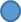 Name of Employee:  						     Date:  				Leave Date(s):  											Reason for Leave:  											Documentation & Course Information:     AttachedTotal Number of Days:  			     Number of Days to Reimburse:  			Union Section													   Request ApprovedSignature:  							     Date:  				Management Section											 Request Approved		 Request Not ApprovedSignature:  							     Date:  				Human Resources											Signature:  							     Date:  				Recorded		 Copy to Payroll